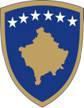 Ministria e Bujqësisë, Pylltarisë dhe Zhvillimit Rural,Agjencia për Zhvillimin e BujqësisëMODEL PËR PROJEKT-PROPOZIM  MASA  7      -2022Emri kompanisë konsulente – nëse projekt-propozimi është përgatitur nga një kompani konsulente.Shënim! Ky dokument duhet të respektohet në tërësi. Ky dokument nuk është për t'u plotësuar por është një model si të shkruhet projekt-propozim. Në rast se ekziston ndonjë kapitull që nuk ndërlidhet me projektin tuaj, ju duhet që një gjë të tillë ta cekni Brenda kapitullit përkatës.Informata të përgjithshmeEmri i aplikuesit (me të dhënat e tij specifike të identifikimit)Asetet kryesore në pronësi të përfituesit: tokë (me specifikim të llojit të pronësisë), objekte, pajisje dhe makineri, kafshë etj.Tabela 1. Asetet e aplikuesitTabela 2. TokaPërshkrimi projektitEmërtimi i investimitVendi i projektit (rajoni, komuna dhe fshati)Qëllimi, me përshkrimin e objektivave, arsyetimit të nevojës dhe mundësisë së investimitTë dhëna lidhur me fuqinë punëtore dhe menaxhimin e projektitMenaxheri teknik juridik (emri, mbiemri, pozita brenda organizatës, studimet relevante dhe përvoja profesionale)......................................................................................................................................................................Numri i përgjithshëm i punonjësve aktualë………………………........................................................................prej të cilëve............... me detyra ekzekutive2.1  Vlerësimet  rreth  fuqisë  punëtore  që  do  të  angazhohet  për  zbatimin  e  projektit………………………..........   prej të cilave vende të reja pune për zbatimin e    projektit............................................................................................................Përshkrimi i blerjeve të kryera përmes projektitEmri,	numri,	vlera,	karakteristikat	teknike	dhe	funksionale	të makinerisë/pajisjeve/teknologjive/ mjeteve të transportit/pajisjeve që do të blihen përmes projektit dhe, nëse është e nevojshme, prezantimi teknik i objekteve ku do të vendosen pajisjet dhe mjetet. Inverstimet  duhet të bazohen në kapacitetet aktuale dhe /ose të parashikuara të prodhimit.Tabela 3. Përshkrimi i blerjeve të kryera përmes projektit Shënim! Duhet të cekën karakteristikat teknike të mekanizmit dhe paisjeve për të cilat aplikon.Kalendari zbatimit (muajt) dhe fazat kryesoreOrari i investimit i shprehur me vlera, muaj dhe aktivitete.Tabela 4. Shembull / Orari për shpërndarjeTabela 5. Shembull / Orari për ndërtimin e objekteve të rejaKapaciteti prodhuesKapaciteti prodhues perveq kapacitetiti ne njesi fizike  kg/tonë), aplikuesi te paraqes edhe vleren e parashikuar monetare për kapacitetin prodhuaes te planifikuar dhe te harmonizohet me pjeset /kapitujt tjere ku paraqiten te dhena finaciare.Duhet të sillen specifikat lidhur me kapacitetin ekzistues para dhe pas finalizimit të investimit. Duhet të bëhet përshkrimi i procesit teknologjik të përpunimit që aplikohet në projectTë paraqitet pjesëmarrja (në%) e lëndës së parë të prodhuar në fermën e aplikuesit në procesin e përpunimit.Furnizimi i tregut / shitjaTabela 6. Furnizuesit potencialë të aplikuesitTabela 7. Klientët potencialë të aplikuesit 9.Detaje financiare të investimitTabela 8. Shpenzime të detajuara të pranueshme dhe të papranueshmeAsetetData e blerjes / ndërtimiVlera e blerjes për persona fizikë ose gjendja e fundit e bilancit për persona juridikëSasia	(me copë)1. Objektet – gjithsej1.1 detaje……………..1. n detaje………………2. Pajisje – gjithsej2.1 detaje……………..2. n detaje………………3. KAFSHË3.1 detaje……………..3. n detaje………………4. Të tjera - detajeGJITHSEJNr.Rajoni / Komuna / FshatiSipërfaqja (m²) / lloji i shfrytëzimitStatusi juridik1nNr.Emri / lloji i pajisjeve / makinerisëNjësitëVlera pa TVShTVShGjithsej vlera me TVShPërqindja e përkrahjes publikeGJITHSEJLloji i investimit dhe kostoja totale (euro)Viti (psh. 2022)Viti (psh. 2022)Viti (psh. 2022)Lloji i investimit dhe kostoja totale (euro)Muajt 1Muajt 2Muajt 3Psh. tavolina për pastrim5 000Psh. makineria për klasifikim5 000Psh. makineria për tharje5 000Lloji i investimit dhe kostoja totale (euro)Viti (ex. 2022)Viti (ex. 2022)Viti (ex. 2022)Lloji i investimit dhe kostoja totale (euro)Muajt 1Muajt 2Muajt 3Psh. përbërësit e ndërtimit5 000Psh. ndërtimi i katit të 1-rë pa dritare dhe kulm5 000Psh. kati i 1-rë dritaret dhe kulmi5 000Furnizuesit potencialë të aplikuesitFurnizuesit potencialë të aplikuesitFurnizuesit potencialë të aplikuesitFurnizuesit potencialë të aplikuesitFurnizuesit potencialë të aplikuesitEmri i furnizuesit me lëndët e para/ materialet ndihmëse/produktet / shërbimetAdresaProdukti furnizues dhe shuma e përafërtVlera e llogaritur% nga shpërnda rja totale1.2.3.Klientët potencialë të aplikuesitKlientët potencialë të aplikuesitKlientët potencialë të aplikuesitKlientët potencialë të aplikuesitNr.Klienti (Emri dhe adresa)Vlera% e shitjes1.2.3.